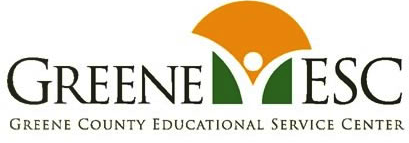 Greene County Business Advisory Council (B.A.C.)Wednesday, February 8, 20239:00 AM - 10:30 AMMinutes in Red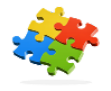 Greene County BAC Mission Statement: The Greene County Business Advisory Council, in partnership with Greene County schools and businesses, will assist in the assessment of workforce needs and employability skills for student success in the regional economy.Co-chairs: Dr. Amy Baldridge, Director of Alternative Programs & Instructional Support Services; Ms. Kim Watkins, Instructional Support Coordinator & Adolescent Literacy SpecialistGCESC Superintendent: Ms. Terry Graves-StrieterWelcome and IntroductionsAgenda Organization - Categories of Focus that Support the Larger Community, Businesses, Schools, and Youth in Greene County - 4 Pieces Working in Unison to Support the BAC Mission	PreK-12Post-SecondaryWorkforce*Community Resources & SupportPreK-12, Post-Secondary, Workforce:  Dr. Amy Baldridge - Director of Alternative Programs & Instructional Support Services; Kraig Aukerman, GCESC Online Learning Coordinator, & Justin Pando, Pathful Explore Partner Success Manager, Pathful Explore Platform Demo for Greene County BACOverview of the Pathful Explore Platform - postsecondary & career planning platformCareer Central-Hundreds of videos on career exploration - resources for each career including interviews, information on required education, earnings, future outlook, etc. Life Skills - Videos and lessons on skills needed for the workforceCollege Search tool - provides searches for traditional colleges, and one/two year programs - links provided with a summary of information for the schoolJob Search / Internships - able to create our own pipeline of information; jobs and internships with links to job posting on Indeed to apply; community partners can post jobs/internshipsAssessments - learn about what students are interested in and match with careers; resources for resume/cover letter builder with step-by-step instructions and examples, postsecondary plan; built in lessons for numerous topics that are able to be edited to customize to students’ needsPersonalized to Student - Students can save videos/resources, tailor program to ind.interests Teachers – what students do in platform, teacher can see and download the data/informationBAC Goal - eventually pull group data re:  students’ interests to plan events across individual school districts and countywidePreK-12, Post-Secondary, Workforce:   Ms. Stephanie Warner - Biomedical Engineer, Environmental Physiology Department, Naval Aerospace Medical Research Laboratory, Naval Medical Research Unit Dayton, WPAFB - Overview of Integrated STEM Project & Research Supports in Authentic Work-Based SettingViewed  the Kraken videoTwo buildings at WPAFB on Area B; premier medical research for Navy - investigating issues across the Navy to improve health & welfare of pilotsMany opportunities for Internships - manufacturing, engineering, psychology, chemistry, biology, biomed, nursing, technology, neurology, environmental sciencesHighly collaborative Setting - NAMRU shares interns and research assistants across the different programs; well-rounded internship experience Want to create a connection to help build the internship recruitment processPre-K, Post-Secondary, & Workforce: Dr. Cassie Barlow, President of Strategic Ohio Council of Higher Education SOCHE & ODE Intermediary, Presentation of Funded Internship Models - for Students and for Business/Industry Partners BAC Subcommittee Participants: Efforts to Support SOCHE Student Internship InitiativeGrant opportunities for tech internships -SOCHE can pay for 100% of the student salary Grant opportunities for marketing, HR, & business - SOCHE can pay for 50% of student salary23 colleges/universities are members, provide professional development and workforce development - high school through post-doctorateQR code flyer to give to students to applySOCHE  -will take the work out of it for schools/businesses - they will match students’ interest & area locations - starts NOW instead of waiting for summer, Opportunity per student of earning up to $5,000Eligible to HS Juniors and Seniors → age 16-20Bank of job descriptionsEmployers informed this is training opportunity and engagement opportunityCurrently no limit on # of students/businesses - this is a pilot and ODE is trying to determine if this is sustainable/usefulFrom application to starting work = within a week or twoPreK-12, Community Resources and Support: Mrs. Lillian McCree - Family & Community Partnership Liaison, GCESC - Overview of Available Resources & Referral ProcessSupport the whole child needs - Grant-funded with ESSER funds through June 2024 Family engagement program QR code for information/referrals Strong Families - partnering w/ United Way - increase family financial stability; help w/ housing, financial education, etc.Resource streaming app, text messaging - must opt-in (form coming soon)Follow-Up - PreK-12, Community Resources & Support:  Ms. Terry Graves-Strieter, Greene County ESC Superintendent - National Unplug Day - Reminder:  March 3, 2023OTHER: Dan Driskell - Requested that the following upcoming dates/events be shared: Hoopla Stem Challenge - K-8 students/families, Sunday, March 12 STEM exhibitor information formSTEM Teacher of the Year - K-8 regional teacher - nomination due Feb. 152022 – 2023 BAC Scheduled Meetings:October 5, 2022 December 7, 2022 February 8, 2023 June 15, 2023Thank You for Your Time and Contributions to this Council!